Gymnázium Joachima Barranda, Talichova 824, Beroun 266 01tel.: 311 626 435, 311 621 232, fax.: 311 626 435e-mail: reditelna@gymberoun.cz, ___________________________________(jméno žáka, třída)___________________________________(bydliště)V Berouně	 ___. ___ . 20___Žádost o uvolnění ze školní docházkyStudent/studentka _________________________________________________, narozen ________________________, bytem_____________________________________________, ve školním roce 20___/20___ žákem třídy __________________, žádá v souladu s § 67 zákona č. 561/2004 Sb. o uvolnění z tělesné výchovy na dobu od __________________ do _____________________.Důvodem jsou zdravotní problémy, lékařské doporučení je přiloženo.____________________________Podpis studentaPříloha:1× lékařská zpráva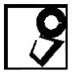 